Texte – puzzle : la vie du loup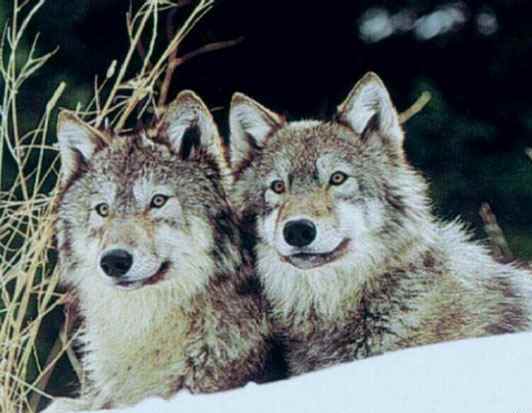 Le loup a la mauvaise réputation d’un animal méchant. Apprends à mieux le connaitre en découvrant sa vraie vie.Découpe les étiquettes et reconstitue  sur cette fiche le texte documentaire comme un puzzle (la première étiquette, en haut à gauche, est à sa place) :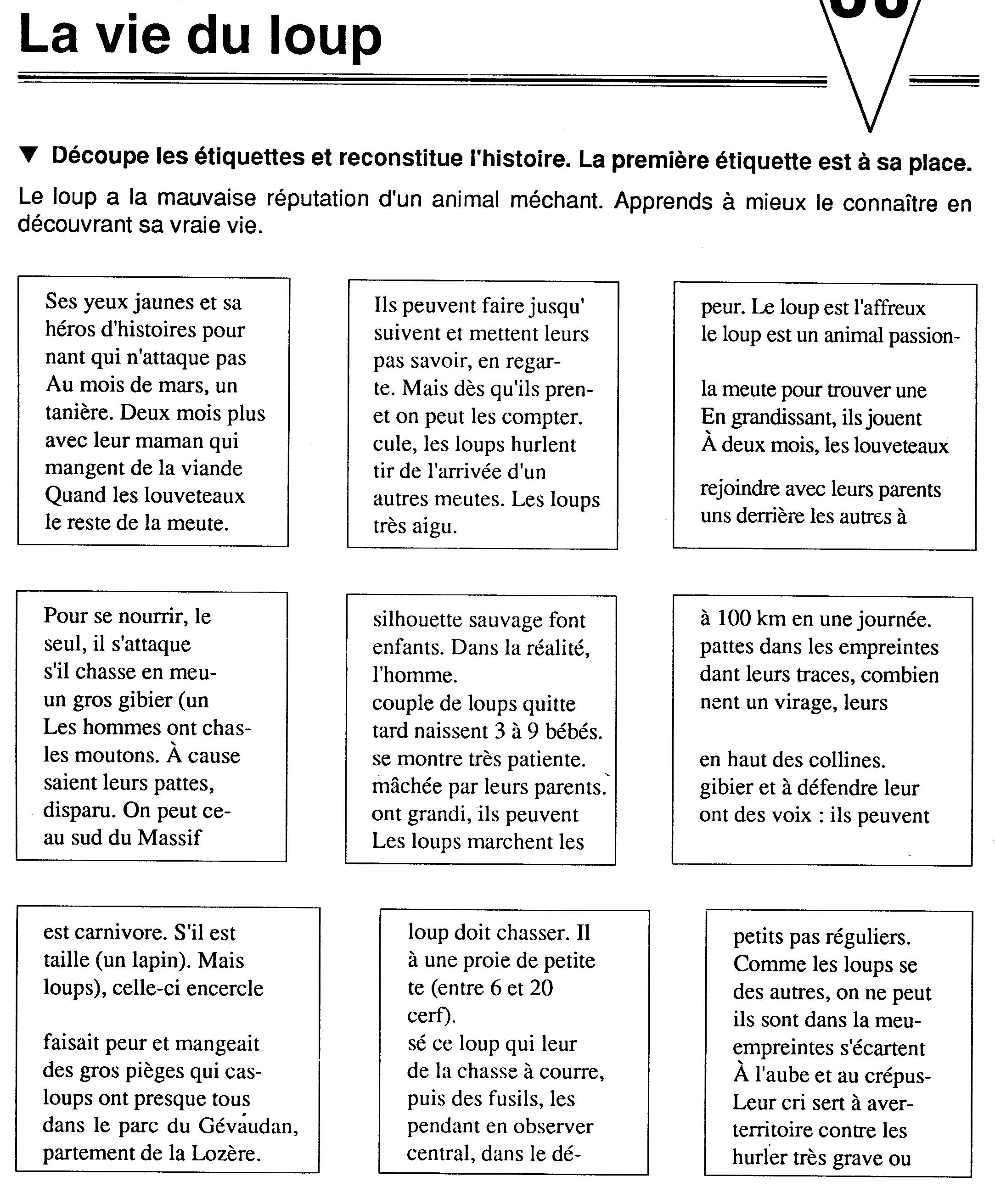 